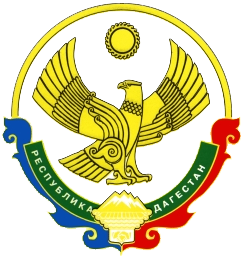 АДМИНИСТРАЦИЯМУНИЦИПАЛЬНОГО РАЙОНА «ЦУНТИНСКИЙ РАЙОН»РЕСПУБЛИКИ ДАГЕСТАН__________________________________________________________________ПОСТАНОВЛЕНИЕот 15.02.2017 года                                                                             № 21с.ЦунтаОб утверждении муниципальной программы МР «Цунтинский район» «Комплексная Программа противодействия идеологии терроризма в МР «Цунтинский район» на 2017 год.Администрация МР «Цунтинский район» п о с т а н о в л я е т:1. Утвердить прилагаемую муниципальную программу МР «Цунтинский район» «Комплексная Программа противодействия идеологии терроризма в МР «Цунтинский район» на 2017 год.2. Контроль за исполнением настоящего постановления возложить на заместителя главы МР Тагирова А.Р.   Глава МР                                                  П.Ш. Магомединов                                                                           Утверждена 
                                                                      Постановлением Администрации                                                                              МР «Цунтинский район»от 15.02.2017г. №21 ПАСПОРТ МУНИЦИПАЛЬНОЙ ПРОГРАММЫ "КОМПЛЕКСНАЯ ПРОГРАММА ПРОТИВОДЕЙСТВИЯ ИДЕОЛОГИИ ТЕРРОРИЗМА В МР «ЦУНТИНСКИЙ РАЙОН»  НА 2017ГОД"I. Характеристика проблемы, на решение которой направлена ПрограммаМеждународный и отечественный опыт противодействия экстремизму и терроризму свидетельствует о том, что силовые методы решения проблемы могут временно локализовать конкретную угрозу совершения террористических актов. Но в целом угрозы будут сохраняться до тех пор, пока существует система воспроизводства инфраструктуры терроризма и экстремизма.
Ключевые звенья этой системы - идеология экстремизма и терроризма, ее вдохновители и носители, а также каналы распространения указанной идеологии.
         В настоящее время на федеральном уровне приняты и действуют нормативные акты, регламентирующие деятельность органов государственной власти по противодействию экстремизму и терроризму. Одним из основных документов является Федеральный закон от 6 марта 2006 года N 35-ФЗ "О противодействии терроризму", который определяет информационные, политические, экономические, социальные и иные методы борьбы с террористической угрозой. Кроме того, приняты Концепция противодействия терроризму в Российской Федерации, Доктрина информационной безопасности Российской Федерации, Стратегия национальной безопасности Российской Федерации до 2025 года, Стратегия государственной национальной политики Российской Федерации на период до 2025 года, Комплексный план противодействия идеологии терроризма в Российской Федерации на 2013-2018 годы, Стратегия противодействия экстремизму в Российской Федерации до 2025 года, а также другие документы, направленные на противодействие экстремизму и терроризму.
       Противодействие идеологии экстремизма и терроризма включает в себя комплекс организационных, социально-политических, информационно-пропагандистских мер по предупреждению распространения в обществе идей, направленных на коренное изменение существующих социальных и политических институтов Российской Федерации.
         Одним из ключевых направлений борьбы с террористическими проявлениями в общественной среде выступает их профилактика. Особенно важно проведение такой профилактической работы в среде молодежи, так как именно молодежная среда в силу целого ряда различных факторов является одной из наиболее уязвимых в плане подверженности негативному влиянию разнообразных антисоциальных и криминальных групп.
         Формирование установок толерантного сознания и поведения, веротерпимости и миролюбия, профилактика различных видов экстремизма и терроризма имеют в настоящее время особую актуальность, обусловленную сохраняющейся социальной напряженностью в обществе. Очевидна и необходимость активной разъяснительной работы среди населения с привлечением авторитетных деятелей различных религиозных объединений, представителей научной интеллигенции, средств массовой информации, институтов гражданского общества.
Для конкретизации работы в данном направлении с учетом особенностей и специфики Цунтинского района необходимо принятие и муниципальных концепций, государственных программ по противодействию идеологии экстремизма и терроризма. Целесообразно использование программно-целевого метода для достижения результатов в профилактической работе по противодействию экстремизму и терроризму, что предполагает реализацию взаимоувязанного по ресурсам и срокам осуществления комплекса мероприятий, обеспечивающих достижение поставленной цели.II. Этапы и сроки реализации ПрограммыПрограмма реализуется в один этап и рассчитана на 2017 год.ПЕРЕЧЕНЬ МЕРОПРИЯТИЙ МУНИЦИПАЛЬНОЙ ПРОГРАММЫ МР «ЦУНТИНСКИЙ РАЙОН» "КОМПЛЕКСНАЯ ПРОГРАММА ПРОТИВОДЕЙСТВИЯ ИДЕОЛОГИИ ТЕРРОРИЗМА В МР «ЦУНТИНСКИЙ РАЙОН» НА 2017 ГОД"
"Ответственный исполнитель муниципальной программы МР «Цунтинский район» "Комплексная программа противодействия идеологии терроризма в МР «Цунтинский район» н на 2017 год" (далее - Программа)-МКУ «СМИ и ИТО»Соисполнители Программы -МКУ «УО и МП»МКУ  «ЦТКнР»
Физическая культура и спорта 
Антитеррористическая комиссия в МР «Цунтинский район»;  органы  местного самоуправления муниципального образования в МР «Цунтинский район»;Цели Программы -реализация муниципальной политики в области противодействия идеологии терроризма;
реализация системы мер, направленных на профилактику распространения идеологии терроризма;
координация деятельности органов государственной власти района, органов местного самоуправления муниципального  образований Дагестан (далее - органы местного самоуправления), общественных и религиозных объединений в сфере противодействия идеологии терроризма;
снижение уровня радикализации различных групп населения района и недопущение вовлечения молодежи в террористическую деятельность Задачи Программы -создание системы комплексного противодействия идеологии экстремизма и терроризма в целях повышения эффективности деятельности органов муниципальной власти района, органов местного самоуправления и общественных организаций в этом направлении;
формирование в районе обстановки нетерпимости и негативного отношения к террористическим проявлениям;
содействие органам муниципальной власти района, органам местного самоуправления, институтам гражданского общества в противодействии идеологии терроризма;
эффективное идеологическое сопровождение деятельности органов муниципальной власти района, органов местного самоуправления и правоохранительных органов по противодействию терроризму;
укрепление межэтнического сотрудничества, мира и согласия, обеспечение терпимости в межнациональных отношениях;
мониторинг факторов, способствующих проявлениям терроризма в сфере межнациональных отношений Этапы и сроки реализации Программы -Программа реализуется в один этап, в 2017 году Объем и источники финансирования Программы -общий объем финансирования за счет средств районного бюджета МР «Цунтинский район» - 300 тыс. рублей Ожидаемые результаты реализации Программы -выполнение мероприятий, предусмотренных настоящей Программой, позволит решить наиболее острые вопросы противодействия идеологии терроризма, стоящие перед органами муниципальной власти, окажет непосредственное влияние на общество и духовно-нравственное формирование подрастающего поколения в МР «Цунтинский район» N п/п Наименование мероприятия Срок реализации Исполнители Ожидаемый результат Финансирование, тыс. руб.1 2 3 4 5 6  1.4.Организация публикации направленных на профилактику экстремизма и терроризма, пропаганду народных традиций и обычаев, основ светского государства, свободы совести, религиозной и национальной толерантности, укрепление единства и добрососедских отношений между народами Дагестана, ценностей гражданского общества, создание документальных фильмов, посвященных противодействию экстремизму и терроризму в течение года СМИ и ИТОсовершенствование системы информационного противодействия экстремизму и терроризму, изменение общественного мнения в сторону неприятия всеми слоями дагестанского общества любых проявлений экстремизма, героизация сотрудников правоохранительных органов, повышение уровня доверия населения к деятельности правоохранительных органов 26.Организация в муниципальных печатных и электронных СМИ публикаций, направленных на профилактику экстремизма и терроризма, пропаганду народных традиций и обычаев, основ светского государства, свободы совести, религиозной и национальной толерантности, укрепление единства и добрососедских отношений между народами Дагестана, ценностей гражданского общества в течение года СМИ и ИТО усиление факторов формирования общедагестанской, общероссийской идентичности, укрепление государственности, межнациональных отношений, снижение уровня религиозного противостояния 3.7.Использование средств наглядной агитации для размещения информации, направленной на профилактику экстремизма и терроризма, пропаганду народных традиций и обычаев, свободы совести, религиозной и национальной толерантности, укрепления единства и добрососедских отношений между народами Дагестана, ценностей гражданского общества в течение года СМИ и ИТО увеличение охвата населения информацией антитеррористической направленности, формирование у населения неприятия экстремистской идеологии, воспитание толерантного отношения к представителям других конфессий 48.Создание, закупка, размещение в информационно-телекоммуникационной сети "Интернет" информации антитеррористического содержания, в том числе видеороликов, способствующей формированию у населения негативного отношения к лицам, подверженным экстремистскому влиянию, а также укреплению положительного образа борца с терроризмом в течение года СМИ и ИТО Глав АСП расширение аудитории, охваченной антиэкстремистским контентом, за счет использования всех форматов электронных СМИ;
снижение отрицательного влияния интернет-пропаганды и агитации в социальных сетях на дагестанскую молодежь, разоблачение истинной сути терроризма, дегероизация последователей экстремистской идеологии, формирование у населения неприятия любых проявлений экстремизма 59.Организация публичных выступлений в СМИ известных спортсменов (олимпийских чемпионов, чемпионов мира и т.д.), лидеров общественного мнения среди молодежи с призывом отказаться от антисоциального поведения, изготовление социальных роликов в течение года СМИ и ИТО активное вовлечение авторитетных личностей республики в процесс противодействия экстремизму и терроризму, уменьшение риска вовлечения в преступные сообщества дагестанской молодежи 610.Поддержка деятельности группы журналистов СМИ района специализирующихся по проблематике экстремизма и терроризма, квалифицированных специалистов (коллективов), в том числе постоянно работающих в информационно-телекоммуникационной сети "Интернет", по оказанию адресного профилактического воздействия на категории лиц, наиболее подверженных или уже подпавших под воздействие идеологии терроризма (молодежь; лица, получившие религиозное, преимущественно исламское, образование за рубежом; преступники, отбывшие наказание за террористическую (экстремистскую) деятельность; родственники членов бандподполья)в течение года Администрацияпропаганда в СМИ антитеррористической деятельности, расширение аудитории, охваченной антиэкстремистским контентом, повышение эффективности СМИ республики в идеологическом противодействии экстремизму, усиление информационной открытости власти 711.Организация и проведение  книжных выставок, посвященных противодействию идеологии терроризма апрель,
сентябрь МКУ «МРБ»воспитание гражданственности и патриотизма, увеличение охвата населения информацией антитеррористической направленности, формирование у населения неприятия экстремистской идеологии 813.Участие в проведении республиканской информационно-просветительской уличной акции "Нам нужен мирный Дагестан" с привлечением молодежных активистов района  август - сентябрь Молодежная политика привлечение внимания общественности к проблеме распространения идей терроризма и экстремизма, создание условий для формирования неприятия у населения экстремистской идеологии 921.Бесплатное распространение в учебных заведениях, учреждениях, организациях в района брошюр, буклетов, агитплакатов по вопросам профилактики экстремизма и терроризма, пропаганды религиозной терпимости в течение года МКУ «УО и МП»формирование у населения неприятия экстремистской идеологии, воспитание толерантного отношения к представителям других конфессий 1022.Проведение в образовательных учреждениях мероприятий (классных часов, круглых столов, встреч и семинаров) по вопросам противодействия идеологии терроризма в сфере межнациональных отношений и национальной политики в Республике Дагестан в течение года МКУ «УО и МП»духовно-нравственное, гражданско-патриотическое и художественное воспитание молодежи -1123.Проведение мероприятий индивидуального профилактического воздействия на лиц, наиболее подверженных влиянию идеологии терроризма, с участием представителей общественных и религиозных организаций, деятелей культуры и искусства в образовательных организацияхв течение года МКУ «УО и МП»агитационная работа среди молодежи по разъяснению сущности терроризма и его общественной опасности, по популяризации знаний об истории, культуре своей Родины, духовное воспитание граждан, противодействие религиозно-политическому экстремизму, сокращение пособнической базы бандподполья -1224.Внедрение в учебный процесс образовательных организаций учебных материалов, раскрывающих преступную сущность идеологии терроризма в течение года МКУ «УО и МП»агитационная работа среди молодежи по разъяснению сущности терроризма и его общественной опасности, по популяризации знаний об истории, культуре своей Родины, духовное воспитание граждан, противодействие религиозно-политическому экстремизму -1326.Размещение на сайтах образовательных организаций информации для родителей и обучающихся по противодействию идеологии экстремизма и терроризма в течение года МКУ «УО и МП»активизация информационно-разъяснительной работы среди родителей по проблемам противодействия экстремизму и терроризму -1427.Организация повсеместного проведения по линии органов ученического самоуправления акций по противодействию идеологии терроризма под девизом "Я, Ты, Он, Она - вместе целая страна"октябрь МКУ «УО и МП»Руководители Образовательных Организаций  поддержка культурного диалога как важного средства противодействия экстремизму и терроризму, вовлечение молодежи в мероприятия по профилактике экстремизма и терроризма 1529.Проведение мероприятий с участием представителей общественных и религиозных организаций, деятелей культуры и искусства в течение года МКУ «УО и МП»популяризация и пропаганда культурного, исторического и духовного наследия России, Дагестана и воспитание в подрастающем поколении патриотических чувств -1632.Осуществление анализа системы религиозного образования. Приведение функционирования религиозных образовательных организаций в соответствие с законодательством Российской Федерации (лицензирование, регистрация, корректировка (при необходимости) образовательных программ)в течение года МКУ «УО и МП»формирование и совершенствование законодательных, нормативных, организационных и иных механизмов, способствующих проведению мероприятий по противодействию распространению террористической идеологии, а также устранению причин и условий, способствующих ее восприятию -1738.Проведение военно-спортивных игр "Зарница"май МКУ «УО и МП»формирование духовно-нравственной основы личности, ее гражданской позиции и потребности в достойном, самоотверженном служении Отчизне, сопричастности к ее истории, культуре 1846.Информационное сопровождение мероприятий, проводимых в целях противодействия идеологии экстремизма в сфере межнациональных отношений в течение года СМИ и ИТОукрепление межнационального мира и согласия в Республике Дагестан -1951.Участие в организации семинаров для специалистов по работе с молодежью при органах местного самоуправления по курсу "Профилактика экстремизма в молодежной среде"в течение года МКУ «УО и МП»повышение правовой грамотности специалистов по работе с молодежью при муниципалитетах 2053.Проведение акции "Дни борьбы против экстремизма и терроризма", приуроченные ко Дню солидарности в борьбе с терроризмом сентябрь МКУ «УО и МП»консолидация общества для решения проблем, связанных с воспитанием молодежи 2177.Проведение конкурса-выставки художественного творчества "Дети против войны"июнь МКУ «ЦТКнР»МКУ «МРБ»формирование в обществе стойкого неприятия идеологии терроризма через призму детского восприятия 